Karta pracyDla grupy młodszej szkolnejTemat: Dzień Jeża- 10 XIW dniu 10XI  obchodzony jest Dzień Jeża. Przyjrzyjmy się więc tym małym zwierzętom, które żyją tuż obok nas, przy okazji ich święta.Czy wiecie, że jeże potrafią wspinać się i pływać, prowadzą nocny tryb życia. Ich obecność na działce czy ogrodzie sprawi, że znikną niszczące rośliny, owady i ślimakiW POLSCE JEŻE SĄ POD OCHRONĄ!!!!Jeża nie da się pomylić z  żadnym innym zwierzątkiem, bo charakterystyczne kolce pokrywają całe jego ciało (są one ochroną dla jeża przed drapieżnikami ).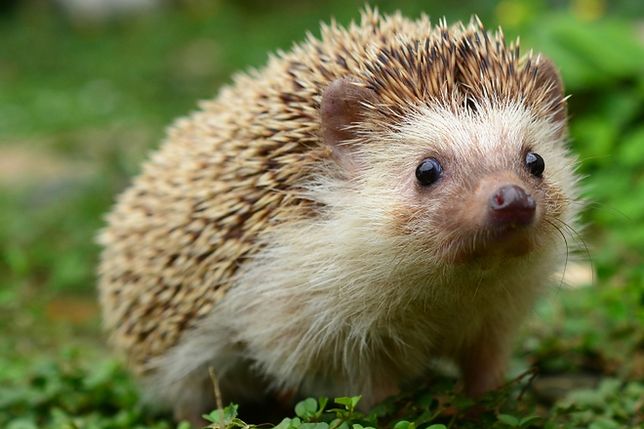 JEŻW lesie mieszka mały jeż,Bardzo dziwny z niego zwierz,Bo gdy się go zdenerwuje to kolcami wtedy kłujeNie dotykaj jeża nie , bo pokłuje cięZimą jeżyk słodko śpi, coś miłego mu się śniWicher wieje, mróz na dworze, a on sobie siedzi w norze,Czeka na cieplejsze dni, wiosenne dniJ. Bernet    I. Przeczytaj zdania i podkreśl te które w prawidłowy sposób opisują jeże i ich sposób życia. Zdania mają pomóc Ci utrwalić wiedzę o jeżach.1. Gdzie mieszkają jeże ? (budują sobie gniazda z suchych liści, trawy w zaroślach,  kupkach liści, gałęziach opadłych drze, kompoście)2.  Czy jeże zasypiają na zimę ? (tak, gdy temperatura na zewnątrz spada i zaczyna się robić zimno ) 3. Co jeże jedzą ? (głównie owady i drobne zwierzątka takie jak np. żaby, ślimaki, dżdżownice i niezbyt często owoce)4. Co piją jeże ? (wodę)5 .Dlaczego jeże są pożyteczne? (ponieważ zjadają szkodniki, larwy owadów i owady)6. Czy w upalne letnie dni można jakoś pomóc jeżom ?(tak, np. wystawiając miseczkę z wodą)7. Jakie niebezpieczeństwa grożą jeżom ? (np. potrącenie przez samochód, źli  ludzie, lis, palenie liści)II.  Namaluj jeża spacerującego po jesiennym lesie,Kompetencje:Porozumiewanie się w języku ojczystymŚwiadomość i ekspresja kulturalna Umiejętność uczenia się                   Anna Iwona Wójcicka                                                                